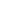 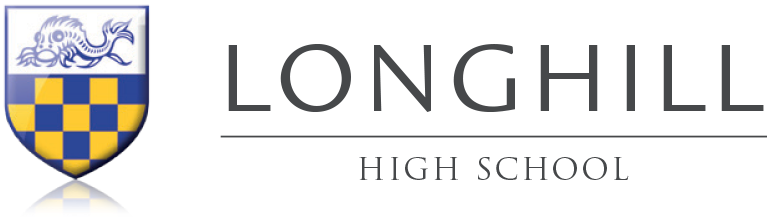 EW/LP14th November 2023Dear Parent/CarerPoetry Live: Wednesday 31st January 10am-3pm at the Brighton DomeWe are very excited to offer your child the opportunity to attend this great event – Poetry Live! Students will meet 3 of their GCSE Literature poets - the poetry section of their Literature exam makes up 40% of their overall grade so this is an opportunity not to be missed!During this event, the day will be fast moving, thought-provoking and exciting, as our students will:Hear poets from the GCSE Literature curriculum read and discuss their poems. This offers an invaluable opportunity for pupils to ask questions and hear first-hand how poems connect and influence other poems. Engage in examiner sessions where highly experienced Chief Examiners will deal with two skills vital for success in the GCSE English Literature examinations.The first session will look at how students might deal with unseen poems in the exam, both how to think about them and how to write for the best possible results. The second session will look at comparing poems, whether they are studied poems or unseen, and how to write most effectively in either situation. These sessions have proved invaluable to students’ thinking, and are an outstandingly successful aspect of GCSE Poetry Live!Students will need to arrive at school in their full school uniform, to be taken to Brighton Dome via coach - leaving Longhill at 9.30. Students can make their own way home at 3pm. Please remind your child that they are representing the school and we expect them to behave according to our school policies at all times. There will be no food provided please ensure your child brings a packed lunch and a water bottle. If your child receives free school meals they will be provided with a packed lunch by the school. The cost will be £30. To secure your child’s place please return the slip below and make the deposit payment of £20 to your sQuid account by Friday 8th December. The remaining £10 will need to be paid to your sQuid account by Friday the 5th January.  If your child receives free school meals please indicate on the reply slip (we will pay the full price of the ticket for your child). If your child does not receive free school meals but you would like to discuss some financial support towards this trip, contact kclarke@longhill.org.ukKind regards Head of Faculty – English✄----------------------------------------------------------------------------------------------------Poetry Live: Wednesday 31st January 10.45am-3pm at the Brighton Dome.Students name ………………………………………….    Mentor group …………….I give permission for my child to attend the Poetry Live: Wednesday 31st January 10.45am-3pm at the Brighton Dome trip. I acknowledge that my child will be leaving school via a coach at 9.30My child will make their own way home from the event Yes/No (delete as appropriate)Or I will arrange to pick them up after the trip is finished at 3pm. Yes/No (delete as appropriate)To comply with the Data Protection Act 1998, we need your permission before we can photograph or make recordings of your child.  These will be used by Longhill High School and may be featured in local press/online. I consent to any photography or video footage taken of my child during the visit Yes / No (please delete as appropriate)My child receives free school meals.Yes/No (delete as appropriate)Please indicate if your child has any medical conditions or allergies we need to be aware of…………………………………………………………………………………………………………………………………………………………………………………………………………………………………………………………………………………………………………Signed……………………………………………………….…… Date……...................................Emergency Telephone Number…………………………………………………………………………Please return to Ms Clarke Head of English no later than Friday 8th December2024